Arrivée des Européens en AmériqueObserve l’image puis réponds aux questions. 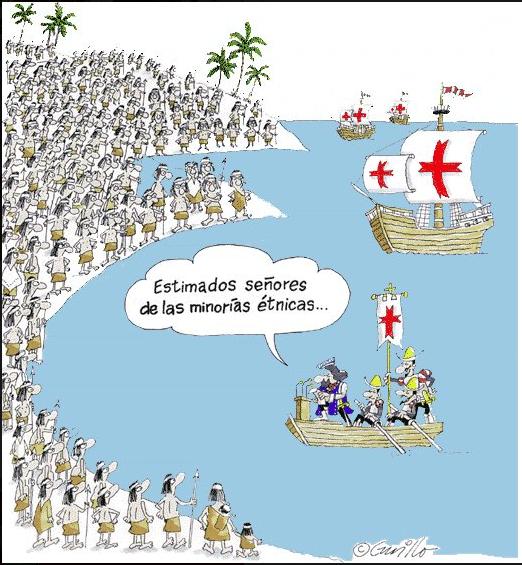 « Chers Messieurs des minorités ethniques .... »Que représente cette image ?________________________________________________________________________________Les Amérindiens sont-ils représentés en tant que minorité ethnique ?________________________________________________________________________________Quel message cherche-t-on alors à transmettre à travers cette caricature ? ________________________________________________________________________________